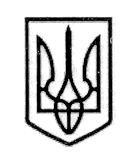 У К Р А Ї Н А СТОРОЖИНЕЦЬКА МІСЬКА РАДА ЧЕРНІВЕЦЬКОГО РАЙОНУ ЧЕРНІВЕЦЬКОЇ ОБЛАСТІХХХІХ позачергова сесія  VIІI скликанняР І Ш Е Н Н Я  № 105-39/2024  12 квітня 2024 року                                                                   м. Сторожинець Про затвердження звіту  про експертну грошову оцінку земельної ділянки для  будівництва та обслуговування будівель торгівлі по пров. Хмельницького Б. в м. Сторожинець Чернівецького району Чернівецької області, яка підлягає продажу на земельних торгах та затвердження умов продажу земельної ділянки у власність на конкурентних засадах (на земельних торгах у формі електронного аукціону)	З метою забезпечення проведення земельних торгів згідно чинного законодавства, керуючись ст.12, ч. 1 ст.122, статтями 135-139 Земельного кодексу України, положеннями Закону України «Про внесення змін до деяких законодавчих актів України щодо продажу земельних ділянок та набуття права користування ними через електронні аукціони», Вимогами щодо підготовки до проведення та проведення земельних торгів для продажу земельних ділянок та набуття прав користування ними (оренди, суборенди, суперфіцію, емфітевзису) затверджених постановою Кабінету Міністрів України від 22 вересня 2021 р. № 1013, та пунктом 34 частини 1 статті 26 Закону України «Про місцеве самоврядування в Україні», розглянувши службову записку начальника відділу земельних відносин Аркадія ВІТЮКА № 1141/01-22 від 29.03.2024 року, враховуючи рекомендації постійної комісії Сторожинецької міської ради з питань регулювання земельних відносин, архітектури, будівництва та перспективного планування,міська рада вирішила:	1. Питання затвердження звіту про експертну грошову оцінку земельної ділянки для  будівництва та обслуговування будівель торгівлі по пров. Хмельницького Б. в м. Сторожинець Чернівецького району Чернівецької області, яка підлягає продажу на земельних торгах та                                           продовження рішення ХХХІХ позачергової сесії  VIІI скликання                                            Сторожинецької міської ради від 12.04.2024 року № 105-39/2024	затвердження умов продажу земельної ділянки  у власність на конкурентних засадах (на земельних торгах у формі електронного аукціону) повернути на доопрацювання2. Відділу документообігу та контролю (М.БАЛАНЮК) забезпечити оприлюднення рішення на офіційному веб-сайті Сторожинецької міської ради Чернівецького району Чернівецької області.	3.  Дане рішення набуває чинності з моменту оприлюднення.	4. Організацію виконання даного рішення покласти на начальника відділу земельних відносин (А.ВІТЮК).	5. Контроль за виконанням рішення покласти на першого заступника міського голови (І.БЕЛЕНЧУКА) та постійну комісію міської ради з питань регулювання земельних відносин, архітектури, будівництва та перспективного планування (А.ДІДИЧ).       Сторожинецький міський голова                             Ігор МАТЕЙЧУК